Teacher Professional Development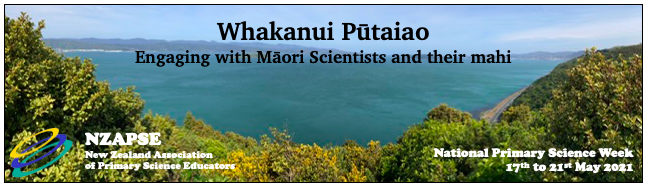 (Hutt Science in association with Capital City Science Educators)Karakia Ko Te Pū: 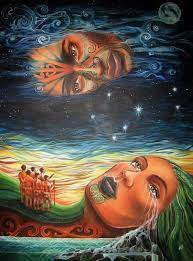 Kawakawa & Lavender Balm Recipe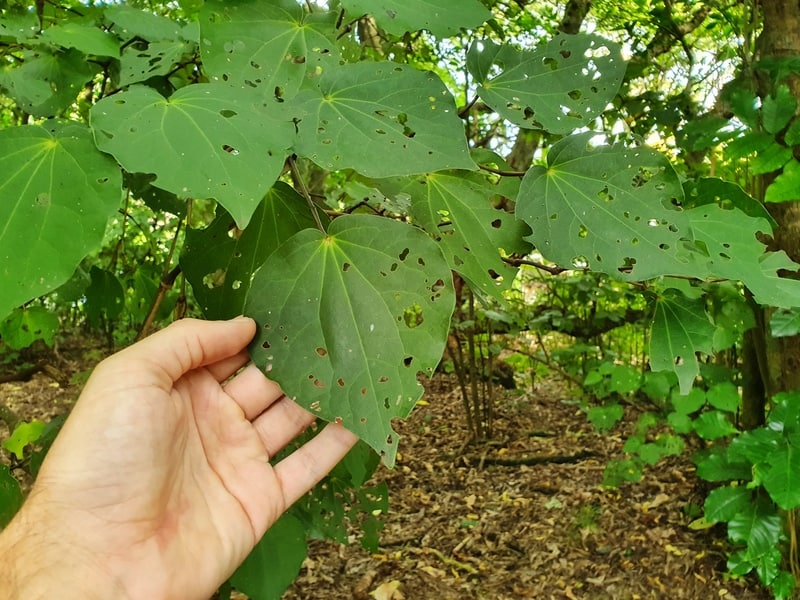 This nourishing Kawakawa infused balm comes in handy for basically everything. Keep it on hand to soothe cuts, scrapes and burns, also comes in handy for itchy skin or pesky bee stings. Ingredients:1 cup olive oil or coconut oil      
10 Kawakawa leaves*
3 tbsp grated beeswax
10 drops lavender essential oil
1. Place the kawakawa leaves in a thermos. Gently heat the olive oil in a saucepan over medium heat for about one minute. You want the oil to be almost steaming, not overly hot.2. Pour the oil over the leaves, and then screw the top on your thermos. Infuse for at least 8 hours. Once cool, you can remove the kawakawa leaves. ***** Ensure you put the used leaves back in the bush3. Combine the infused oil and beeswax together over a double boiler. Stir until melted together and then stir in the essential oils.4. Pour the mixture into tins or small jars, and allow to set, about 20 minutes. Makes about 4 small jars.*Kawakawa is native to New Zealand, and is known to have wonderful healing qualities.Karakia Rongoā                                                  (karakia from Whaea Viv Body, used before the making of rongoā.)Tāne te maramatangaTāne te pūkengaTāne te hinengaroWhakarongo mai, whakarongo maiI tohia koe e Io, te urutapu o rongoNau I tiki ngā kete e toru o te wānangaNau I whakamana te tangataWhakamārama mai, whakamārama maiNau I poupou te marama te poKo koe te hā o te oraKo koe te āhua o te tangata       Ko koe, ko auKo au, ko  koeHaumie! Hui e! Taiki e!Useful Linkshttps://www.landcareresearch.co.nz/publications/te-reo-o-te-repo/  this is a downloadable book on wetlands from a Maori perspective.https://www.taupofortomorrow.co.nz/worksheets-factsheetsConnected Series – Mātauranga Māori Links:ko te pū te more te weu te aka te reaKo te waonuite kunete whēte Korete pōKi ngā tāngata Māori Nā Rangi rāua ko PapaKo tēnei te tīmatanga o te ao  (x2)It is the kernalthe taprootthe fibrous rootsthe shootthe offshootsIt is the canopythe budsthe rustling of the leavesthe void of potentialthe nightFor MāoriDue to Rangi and PapaWe have the beginnings of life on earthConnectedArticleScience links2020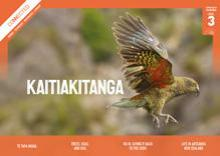 Level 3Te Tapa IngoaHow early Māori went about naming and grouping the plants and animalsMataurangaComparisons with the Linnaean system for naming and grouping organisms2020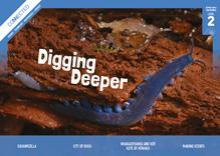 Level 2Whakaotirangi and her Kete of KūmaraTraditional techniques for planting and storingMatauranga2018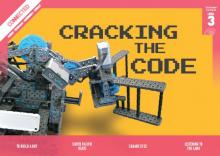 Level 3Listening to the landMātauranga MāoriMaramataka - the Maori CalendarSeasonsCaring for the landClimate changeScientists in the field2015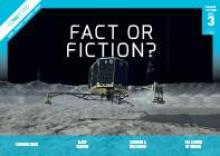 Level 3

The Science of RongoaRongoa - Maori MedicineKawakawaCritiquing evidence2015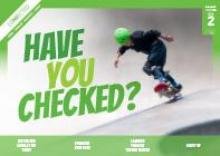 Level 2Learning from the Tangata WhenuaSustainabilityTe Pūtaiao MāoriConservation2014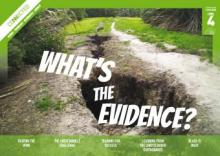 Level 4Black is BackMaterials fibresMaori fabricsPiupiu, Harekeke (flax) dyeingAcid / AlkalineChemistryLevel 4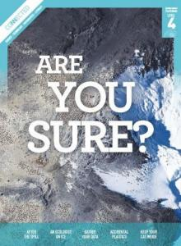 2013After the Spill(Rena Oil Spill)Audio narrationPollutionOilMātauranga MāoriMarine environmentFilter feedingFood websOil Spill teaching resource2013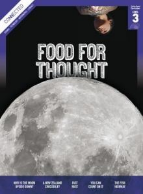 Level 3Why is the Moon upside down?Audio narration availableGather and interpret dataQuestioningObservationsThe Moon- viewed from Southern and Northern hemispheresPhases of the MoonInvestigationsTeacher Support materialRona and the MoonMaramataka, or Māori lunar calendar